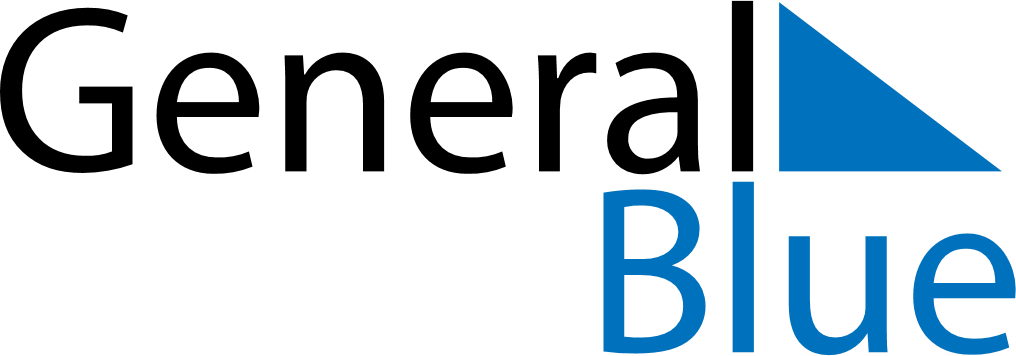 March 2024March 2024March 2024March 2024March 2024March 2024March 2024Boucherville, Quebec, CanadaBoucherville, Quebec, CanadaBoucherville, Quebec, CanadaBoucherville, Quebec, CanadaBoucherville, Quebec, CanadaBoucherville, Quebec, CanadaBoucherville, Quebec, CanadaSundayMondayMondayTuesdayWednesdayThursdayFridaySaturday12Sunrise: 6:32 AMSunset: 5:40 PMDaylight: 11 hours and 8 minutes.Sunrise: 6:30 AMSunset: 5:41 PMDaylight: 11 hours and 11 minutes.34456789Sunrise: 6:28 AMSunset: 5:42 PMDaylight: 11 hours and 14 minutes.Sunrise: 6:26 AMSunset: 5:44 PMDaylight: 11 hours and 17 minutes.Sunrise: 6:26 AMSunset: 5:44 PMDaylight: 11 hours and 17 minutes.Sunrise: 6:24 AMSunset: 5:45 PMDaylight: 11 hours and 20 minutes.Sunrise: 6:22 AMSunset: 5:46 PMDaylight: 11 hours and 23 minutes.Sunrise: 6:21 AMSunset: 5:48 PMDaylight: 11 hours and 27 minutes.Sunrise: 6:19 AMSunset: 5:49 PMDaylight: 11 hours and 30 minutes.Sunrise: 6:17 AMSunset: 5:51 PMDaylight: 11 hours and 33 minutes.1011111213141516Sunrise: 7:15 AMSunset: 6:52 PMDaylight: 11 hours and 36 minutes.Sunrise: 7:13 AMSunset: 6:53 PMDaylight: 11 hours and 40 minutes.Sunrise: 7:13 AMSunset: 6:53 PMDaylight: 11 hours and 40 minutes.Sunrise: 7:11 AMSunset: 6:55 PMDaylight: 11 hours and 43 minutes.Sunrise: 7:09 AMSunset: 6:56 PMDaylight: 11 hours and 46 minutes.Sunrise: 7:08 AMSunset: 6:57 PMDaylight: 11 hours and 49 minutes.Sunrise: 7:06 AMSunset: 6:59 PMDaylight: 11 hours and 52 minutes.Sunrise: 7:04 AMSunset: 7:00 PMDaylight: 11 hours and 56 minutes.1718181920212223Sunrise: 7:02 AMSunset: 7:01 PMDaylight: 11 hours and 59 minutes.Sunrise: 7:00 AMSunset: 7:03 PMDaylight: 12 hours and 2 minutes.Sunrise: 7:00 AMSunset: 7:03 PMDaylight: 12 hours and 2 minutes.Sunrise: 6:58 AMSunset: 7:04 PMDaylight: 12 hours and 5 minutes.Sunrise: 6:56 AMSunset: 7:05 PMDaylight: 12 hours and 9 minutes.Sunrise: 6:54 AMSunset: 7:07 PMDaylight: 12 hours and 12 minutes.Sunrise: 6:52 AMSunset: 7:08 PMDaylight: 12 hours and 15 minutes.Sunrise: 6:50 AMSunset: 7:09 PMDaylight: 12 hours and 18 minutes.2425252627282930Sunrise: 6:48 AMSunset: 7:10 PMDaylight: 12 hours and 22 minutes.Sunrise: 6:47 AMSunset: 7:12 PMDaylight: 12 hours and 25 minutes.Sunrise: 6:47 AMSunset: 7:12 PMDaylight: 12 hours and 25 minutes.Sunrise: 6:45 AMSunset: 7:13 PMDaylight: 12 hours and 28 minutes.Sunrise: 6:43 AMSunset: 7:14 PMDaylight: 12 hours and 31 minutes.Sunrise: 6:41 AMSunset: 7:16 PMDaylight: 12 hours and 34 minutes.Sunrise: 6:39 AMSunset: 7:17 PMDaylight: 12 hours and 38 minutes.Sunrise: 6:37 AMSunset: 7:18 PMDaylight: 12 hours and 41 minutes.31Sunrise: 6:35 AMSunset: 7:20 PMDaylight: 12 hours and 44 minutes.